Sunset Wildlife Watch 2018 East Point—Saturna Island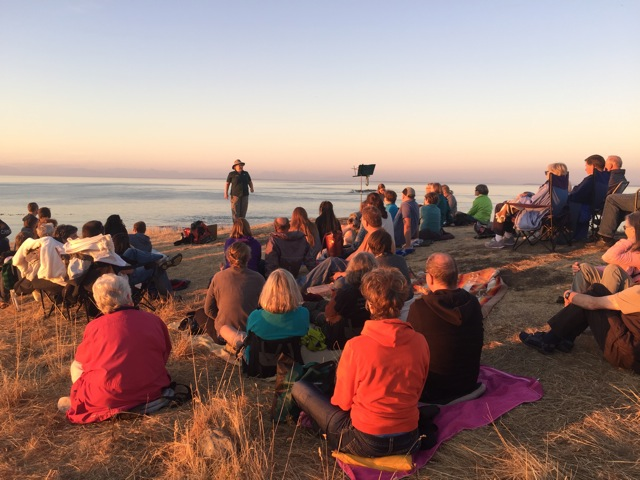 Every FRIDAY from July 6 to August 31, 8 pm – 9 pmDiscover the wildlife of the Salish Sea and relax into the peacefulness of an East Point sunset. Dress warmly and bring blankets, chairs and flashlights. Enjoy the talents of island musicians and storytellers. Meet out at the point (a five minute walk).parkscanada.gc.ca/gulfislands, 250-654-4000 or toll-free 1-866-944-1744Observation de la faune au coucher du soleil 201Pointe East, île SaturnaTous les vendredis du 6 juillet au 31 août, de 20 h à 21 hDécouvrez la faune de la mer des Salishs et détendez-vous dans le décor paisible d’un coucher de soleil à la pointe East. Habillez-vous chaudement et apportez une couverture, une chaise et une lampe de poche. Écoutez des musiciens et des conteurs locaux talentueux. Point de rassemblement : pointe East (5 minutes de marche).parcscanada.gc.gc/ilesgulf, 250-654-4000 ou sans frais 1-866-944-1744MusiciansStorytellersPark InterpreterJuly 6Saturna Singers, community choirDavid Cheslow: The History of the Tumbo Island Coal Mine DisasterClimate Change: Parks Canada’s Natural SolutionsJuly 13David Osborne and Denise Kuzyk, The EnimgmaticsMartin Anevich: Teaching at the Saturna Ecological Education CentreEelgrass Monitoring: Disturbing Trend RevealedJuly 20Nancy Angermeyer, whale sounds on celloAllison Stocks: Ancient Clam Garden Restoration Wins an AwardCoastal Sand Ecosystem Restoration: Good News!July 27Island Fever: Heather Vallee, Kathy Stonehouse, Debbie LeSurf and Denise Kuzyk Jacques Campbell: Tales from a Saturna FarmProposed National Marine Conservation Area Reserve: Why Here?Aug 3Joyce & Gord: keyboards and clarinetArielle Middleditch and Liam Sohier Gaines: Island students share School StoriesClimate Change: Parks Canada’s Natural Solutions Aug 10Wesley Hardisty, fiddleMark Leiren-Young: Orca Stories from Author and Film-Maker New Restoration Project: From Forest to FurAug 17John Gahn, guitarEmily Lytle and Joel Lavaisser: Stories from Summer Student Jobs on SaturnaEelgrass Monitoring: Disturbing Trend RevealedAug 24Bradley Moore, guitarDr. Lauren McWhinnie: Listening and Learning from Whale SoundsCoastal Sand Ecosystem Restoration: Good News!Aug 31Sinead Strijack, ukulelePeter Clark and Keith McMaster: What does it take to train a volunteer firefighter?Bats in Peril: Year Two of Monitoring ProgramMusiciensConteurs Interprète du parc6 juilletSaturna Singers, chorale communautaireDavid Cheslow : Histoire de la catastrophe à la mine de charbon de l’île TumboChangement climatique : Solutions naturelles de Parcs Canada13 juilletDavid Osborne et Denise Kuzyk, The EnimgmaticsMartin Anevich : Enseignement au Centre d’éducation écologique de l’île SaturnaSurveillance de la zostère et perturbation : Tendances révélées20 juilletNancy Angermeyer, chants de baleines au violoncelleAllison Stocks : Restauration de l’ancien parc à myes : Projet priméRestauration de l’écosystème des sables côtiers : Bonnes nouvelles!27 juilletFièvre de l’île : Heather Vallee, Kathy Stonehouse, Debbie LeSurf et Denise Kuzyk Jacques Campbell : Récits d’une ferme de l’île SaturnaProjet de réserve d’aire marine nationale de conservation : Pourquoi ici?3 août Joyce & Gord : clarinette et claviersArielle Middleditch et Liam Sohier Gaines : Histoires scolaires, par des élèves de l’îleChangement climatique : Solutions naturelles de Parcs Canada10 aoûtWesley Hardisty, violonMark Leiren-Young : Histoires d’épaulards de l’auteur et cinéaste Nouveau projet de restauration : De la forêt à la fourrure17 aoûtJohn Gahn, guitareEmily Lytle et Joel Lavaisser : Récits d’emplois d’été pour étudiants sur l’île SaturnaSurveillance de la zostère et perturbation : Tendances révélées24 aoûtBradley Moore, guitareLauren McWhinnie : Ce que nous apprennent les chants de baleinesRestauration de l’écosystème des sables côtiers : Bonnes nouvelles!31 aoûtSinead Strijack, ukuléléPeter Clark and Keith McMaster: Comment forme-t-on un pompier volontaire?Chauves-souris en péril : Deuxième année du programme de surveillance 